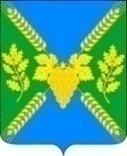                                            СОВЕТМОЛДАВАНСКОГО СЕЛЬСКОГО ПОСЕЛЕНИЯКРЫМСКОГО РАЙОНАРЕШЕНИЕот 20.11.2019                                                                                                  № 14село МолдаванскоеО внесении изменений в решение Совета Молдаванского  сельского поселения Крымского района от 26 сентября 2016 года № 98«Об установлении налога на имущество физических лиц на территории Молдаванского  сельского поселения Крымского района»В соответствии с Федеральным законом от 6 октября 2003 года 
№ 131-ФЗ «Об общих принципах организации местного самоуправления в Российской Федерации», главой 32 Налогового кодекса Российской Федерации, Федеральным законом от 15 апреля 2019 года № 63-ФЗ «О внесении изменений в часть вторую Налогового кодекса Российской Федерации и статью 9 Федерального закона «О внесении изменений в части первую и вторую Налогового кодекса Российской Федерации и отдельные законодательные акты Российской Федерации о налогах и сборах», Федеральным законом от 29 сентября 2019 года № 325-ФЗ «О внесении изменений в части первую и вторую Налогового кодекса Российской Федерации», Федеральным законом от 29 сентября 2019года № 321-ФЗ «О внесении изменений в часть вторую Налогового кодекса Российской Федерации», руководствуясь уставом Молдаванского  сельского поселения Крымского района, Совет Молдаванского  сельского поселения Крымского района, р е ш и л: 1. Внести в решение Совета Молдаванского  сельского поселения Крымского района от 26 сентября 2016 года № 98 «Об установлении налога на имущество физических лиц на территории Молдаванского   сельского поселения Крымского района» (далее по тексту - решение) следующие изменения:1) в таблице пункта 2 в графе «Объекты налогообложения» в подпункте 3 решения слова «предоставленных» и «дачного» исключить;2) пункт 4 решения изложить в следующей редакции:«Налоговые льготы предоставляются в порядке и случаях, установленных статьей 407 Налогового кодекса Российской Федерации (далее – НК РФ).Налогоплательщики-физические лица, имеющие право на налоговые льготы, установленные законодательством о налогах и сборах, представляют в налоговый орган по своему выбору заявление о предоставлении налоговой льготы, а также вправе представить документы, подтверждающие право налогоплательщика на налоговую льготу.»; 3) пункт 5 решения изложить в следующей редакции:«5. Уведомление о выбранных объектах налогообложения, в отношении которых предоставляется налоговая льгота, представляется налогоплательщиками - физическими лицами в налоговый орган по своему выбору в срок, установленный п. 7 ст. 407 НК РФ.»; Уведомление о выбранных объектах налогообложения может быть представлено в налоговый орган через многофункциональный центр предоставления государственных или муниципальных услуг.». 2. Главному специалисту администрации Молдаванского сельского поселения Крымского района А. В. Петря обеспечить опубликование настоящего решения, а также разместить на официальном сайте администрации Молдаванского  сельского поселения Крымского района в информационно-телекоммуникационной сети Интернет.3. Подпункт 2 пункта 1 настоящего решения вступает в силу со дня  официального опубликования и распространяется на правоотношения, возникшие с 15 апреля 2019 года.4. Подпункты 1 и 3 пункта 1 настоящего решения вступает в силу по истечении месяца со дня  официального опубликования и распространяется на правоотношения, возникшие с 29 октября 2019 года.5. Пункт 2 настоящего решения вступает в силу со дня официального опубликования.Председатель Совета Молдаванского сельского поселенияКрымского района                                                                                Г.А.БулановичИсполняющий обязанности главыМолдаванского сельского поселенияКрымского района                                                                               А.Н.Шахов